Community Thanksgiving DinnerThursday, November 24, 2016 @ 6:00 pmAt ECDC85 Dartmouth StreetMalden, MA 02148“If you are really thankful, what do you do? You share.” 
― W. Clement StonePlease RSVP:   781-254-0267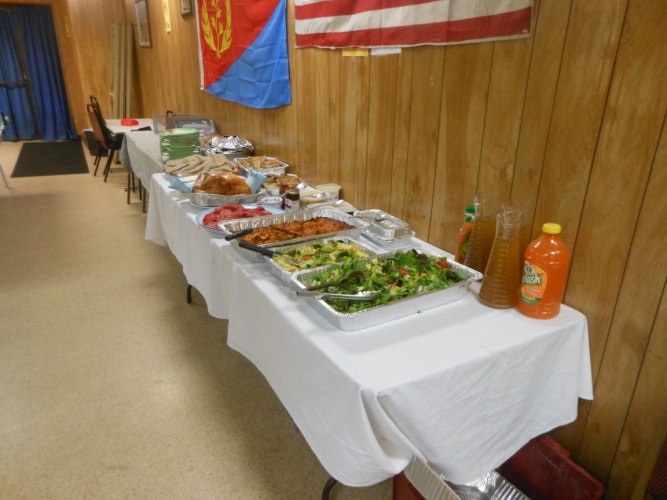 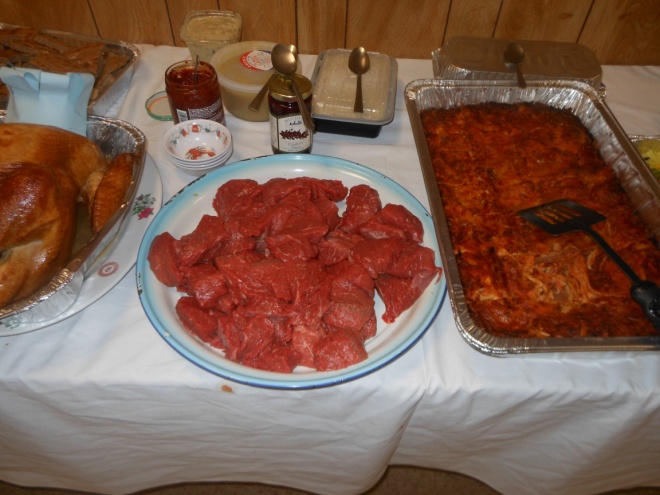 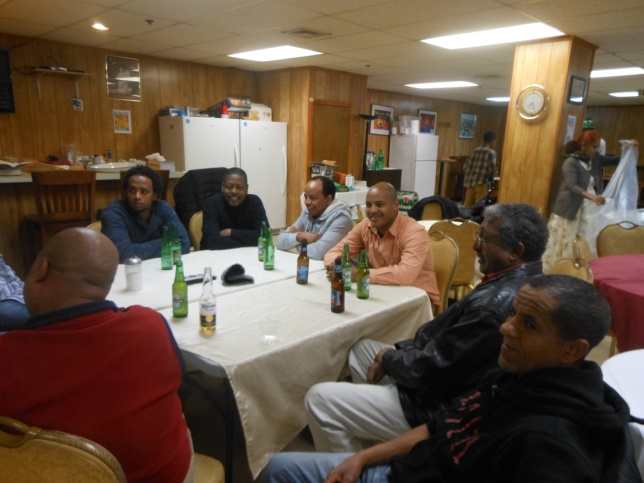 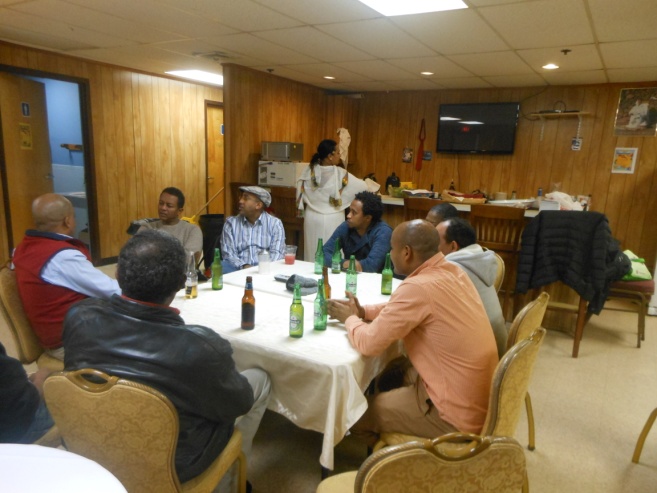 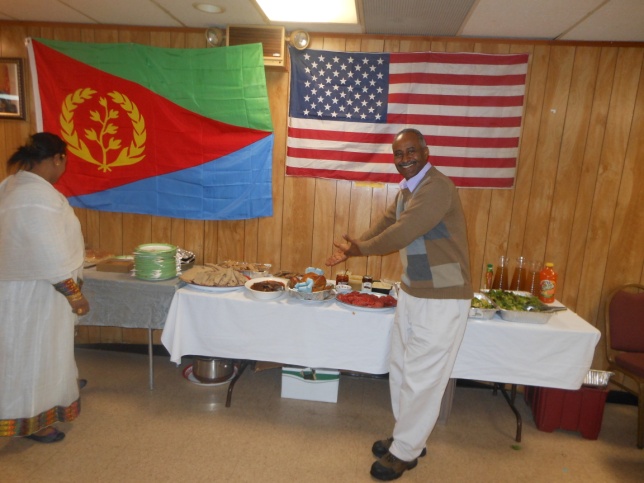 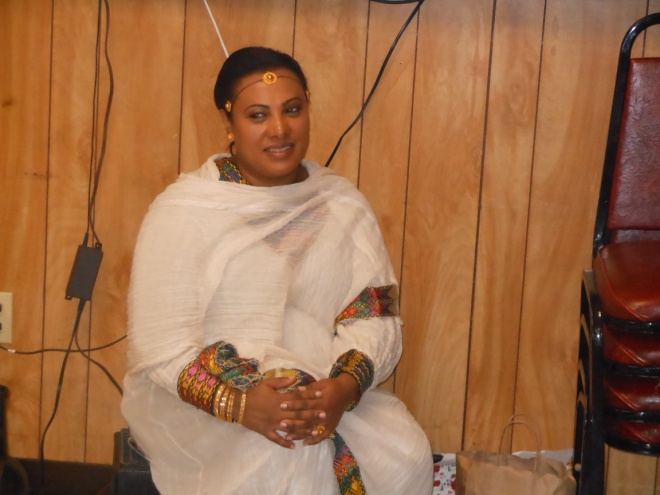 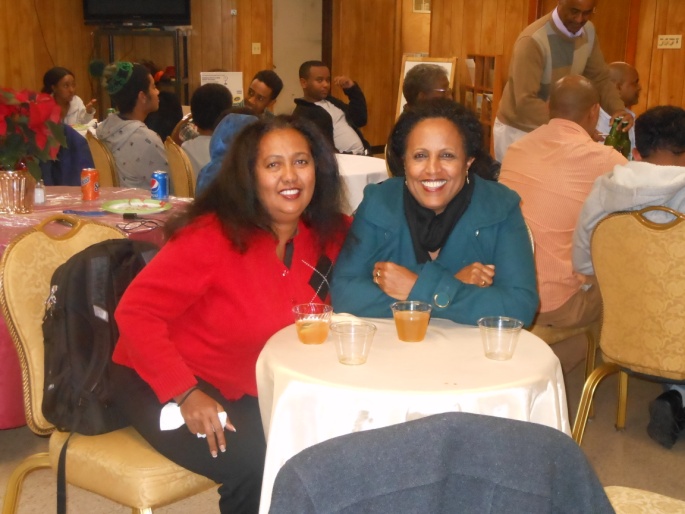 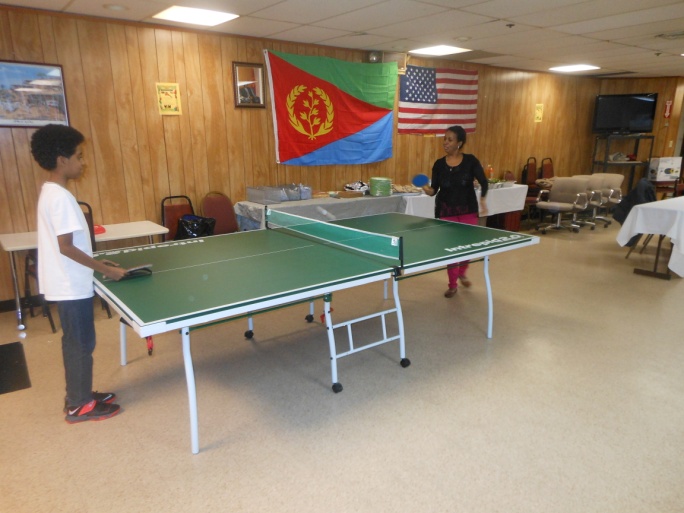 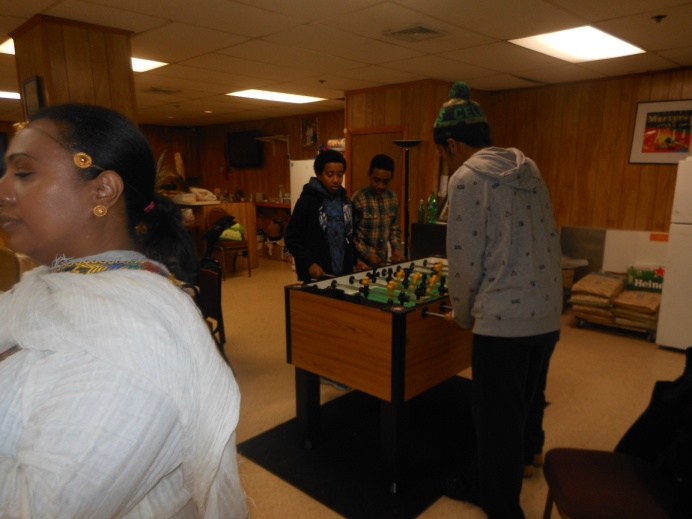 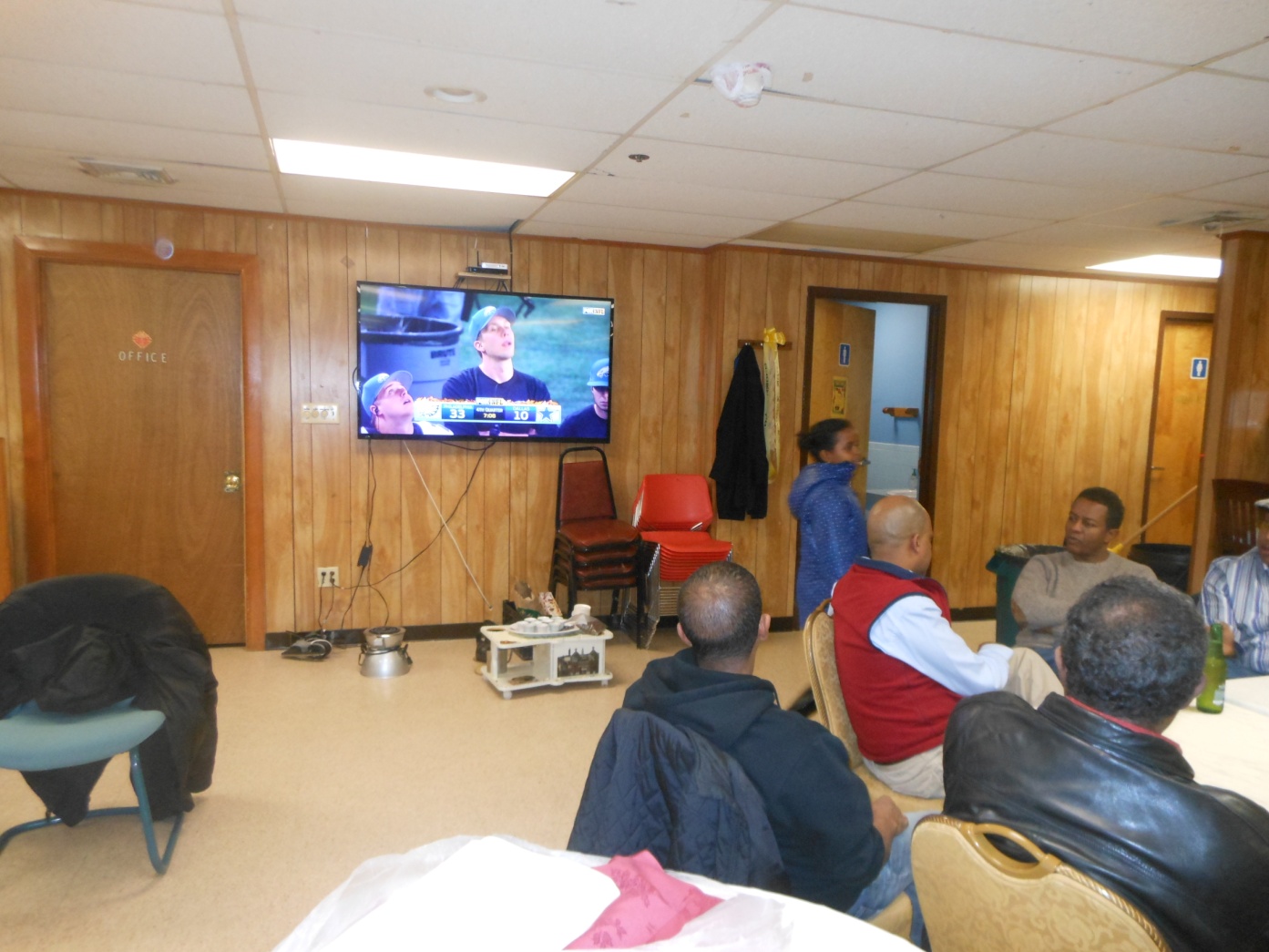 Memoir: Thanksgiving dinner at ECDC, November, 2014